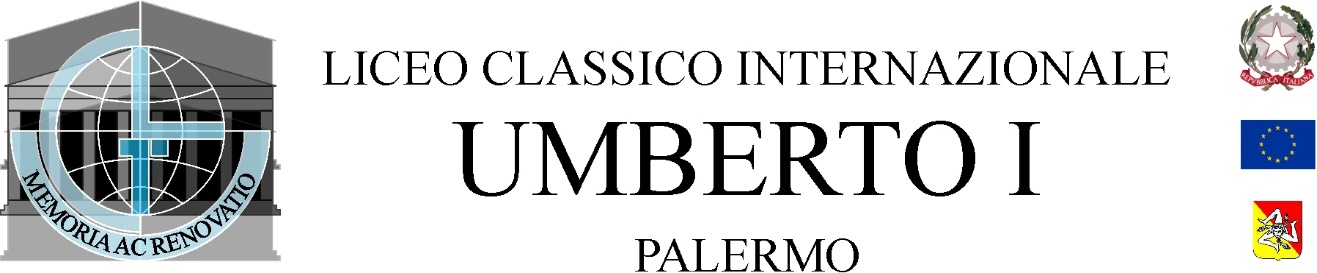 Il /La sottoscritt_ ________________________________________________________________genitore dell’alunno/a____________________________________________________________che frequenta la classe_________sez.______________della Scuola Secondaria di I grado___________________________di_____________________AUTORIZZAIl/la propri_ figli_ a partecipare ai corsi di alfabetizzazione organizzati dal Liceo Umberto I di Palermo.Calendario degli incontri:Venerdì 11/12/2020, ore 15.00- 17.00 GrecoVenerdì 18/12/2020, ore 15.00- 17.00 LatinoVenerdì 08/01/2021, ore 15.00- 17.00 GrecoVenerdì 15/01/2021, ore 15.00- 17.00 Inglese/TedescoVenerdì 22/01/2021: ore 15.00- 17.00 FilosofiaIl /La sottoscritt__al fine di essere contattato/a tempestivamente qualora si verificassero modifiche al suddetto calendario, indica il proprio contatto telefonico_______________________ e/o email_______________________________________Il presente modulo può essere inviato alla professoressa Maria Gabriella Cacioppo al seguente indirizzo email: maria.cacioppo@umbertoprimo.it.Palermo___________________________                                                                                       Il genitore________________________